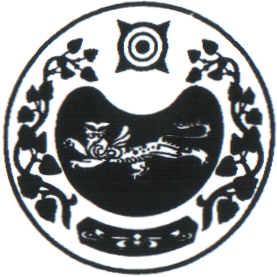 ПОСТАНОВЛЕНИЕ                                                              от 13.05.2021г.   № 29-п       аал ЧарковОб окончании отопительного сезона 2020– 2021 гг.	В связи с установлением постоянной среднесуточной температуры наружного воздуха  в мае месяце, достигшей + 8С в течении 5 суток подряд, в соответствии с законом Российской Федерации от 06.10.2003 г. №131-ФЗ «Об общих принципах организации местного самоуправления в Российской Федерации» (с последующими изменениями), руководствуясь ст.9  Устава муниципального образования Чарковский сельсовет, администрация Чарковского сельсовета ПОСТАНОВЛЯЕТ: Установить окончание отопительного сезона 2020-2021гг. в учреждениях социальной сферы управления образования, культуры    Чарковского сельсовета 17 мая 2021 года. Рекомендовать мастеру участка № 3 Чарков МКП «ЖКХ Усть-Абаканского района» (Киселеву Л.А.):      - обеспечить сохранность имущества в межотопительный период 2021 года. 3.    Контроль за исполнением настоящего постановления оставляю за собой.Глава Чарковского сельсовета                                                     Г.И.ДорохинаРОССИЯ ФЕДЕРАЦИЯЗЫХАКАС РЕСПУБЛИКАЗЫАFБАН ПИЛТIРI АЙМАFЫЧАРКОВ ААЛНЫН ЧОБIАДМИНИСТРАЦИЯЗЫРОССИЙСКАЯ ФЕДЕРАЦИЯРЕСПУБЛИКА ХАКАСИЯУСТЬ-АБАКАНСКИЙ РАЙОНАДМИНИСТРАЦИЯЧАРКОВСКОГО СЕЛЬСОВЕТА